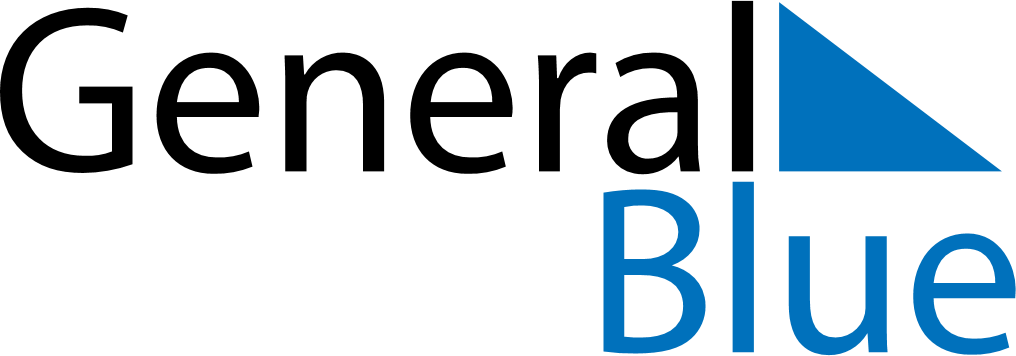 January 2018January 2018January 2018January 2018January 2018January 2018LiechtensteinLiechtensteinLiechtensteinLiechtensteinLiechtensteinLiechtensteinSundayMondayTuesdayWednesdayThursdayFridaySaturday123456New Year’s DayBerchtold DayEpiphany78910111213141516171819202122232425262728293031NOTES